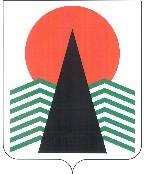 АДМИНИСТРАЦИЯНЕФТЕЮГАНСКОГО РАЙОНАпостановлениег.НефтеюганскО признании утратившим силу постановление администрации Нефтеюганского района от 12.12.2022 № 2412-па-нпа «О внесении изменений в постановление администрации Нефтеюганского района от 31.10.2016 № 1785-па-нпа 
«Об утверждении муниципальной программы Нефтеюганского района 
«Устойчивое развитие коренных малочисленных народов Севера 
Нефтеюганского района на 2019-2024 годы и на период до 2030 года»В соответствии с Федеральным законом от 06.10.2003 № 131-ФЗ «Об общих принципах организации местного самоуправления в Российской Федерации», Уставом Нефтеюганского муниципального района Ханты-Мансийского автономного округа – Югры, в целях приведения муниципального правового акта в соответствие 
с действующим законодательством п о с т а н о в л я ю:Признать утратившим силу с 01.01.2023 постановление администрации Нефтеюганского района от 12.12.2022 № 2412-па-нпа «О внесении изменений 
в постановление администрации Нефтеюганского района от 31.10.2016 № 1785-па-нпа «Об утверждении муниципальной программы Нефтеюганского района «Устойчивое развитие коренных малочисленных народов Севера Нефтеюганского района 
на 2019-2024 годы и на период до 2030 года».Настоящее постановление подлежит официальному опубликованию в газете «Югорское обозрение» и размещению на официальном сайте органов местного самоуправления Нефтеюганского района. Настоящее постановление вступает в силу после официального опубликования.Контроль за выполнением постановления возложить на заместителя главы Нефтеюганского района Кошакова В.С. Глава района							А.А.Бочко23.01.2023№ 37-па-нпа№ 37-па-нпа